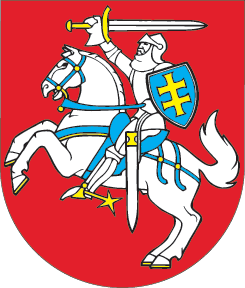 LIETUVOS RESPUBLIKOSĮSTATYMO „DĖL UŽSIENIEČIŲ TEISINĖS PADĖTIES“ NR. IX-2206 2 IR 53 STRAIPSNIŲ PAKEITIMOĮSTATYMAS2019 m. sausio 11 d. Nr. XIII-1921Vilnius1 straipsnis. 2 straipsnio pakeitimasPakeisti 2 straipsnio 182 dalį ir ją išdėstyti taip:„182. Pažeidžiamas asmuo – asmuo, turintis specialiųjų poreikių (pavyzdžiui, nepilnametis, neįgalusis, vyresnis negu 75 metų asmuo, nėščia moteris, vieniši tėvas ar motina, auginantys nepilnamečių vaikų, psichikos ir elgesio sutrikimų turintis asmuo, prekybos žmonėmis auka arba asmuo, kuris buvo kankintas, išprievartautas ar patyrė kitokį sunkų psichologinį, fizinį ar seksualinį smurtą).“2 straipsnis. 53 straipsnio pakeitimasPakeisti 53 straipsnio 8 dalį ir ją išdėstyti taip:„8. Asmenims, kuriems sukako 75 metai, asmenims, kuriems nustatytas 0–25 procentų darbingumo lygis (iki 2007 m. birželio 30 d. – I grupės invalidai), ir asmenims, kuriems teisės aktų nustatyta tvarka yra nustatyti specialieji poreikiai, taip pat sunkių lėtinių psichikos ir elgesio sutrikimų turintiems asmenims ir užsieniečiams, kurių anksčiau turėtas leidimas nuolat gyventi buvo panaikintas šio Įstatymo 54 straipsnio 1 dalies 3 ar 4 punkte nustatytais pagrindais, šio Įstatymo 53 straipsnio 6 dalies reikalavimai netaikomi.“3 straipsnis. Įstatymo įsigaliojimas Šis įstatymas įsigalioja 2019 m. gegužės 1 d.Skelbiu šį Lietuvos Respublikos Seimo priimtą įstatymą.Respublikos Prezidentė	Dalia Grybauskaitė